Grupa ŻABKITemat kompleksowy: Mali strażnicy przyrody.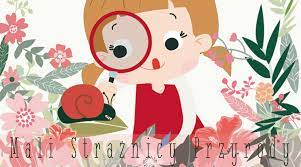 Temat dnia: Chronimy przyrodę. (16.04.2021)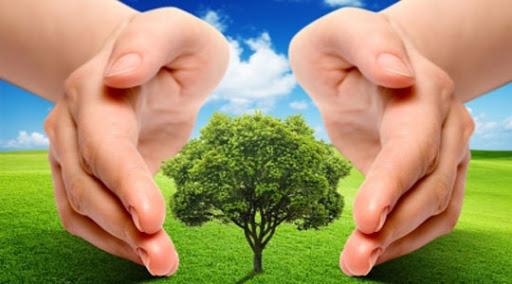 Zabawy ruchowe:https://www.youtube.com/watch?v=TgBhPVMcR7c&list=PL3u0Zj4pypgbORL7CnRtpMDH52rzByC5l&index=4Piosenka: https://www.youtube.com/watch?v=pRNtFXew_VEFilm edukacyjny:https://www.youtube.com/watch?v=gpTRAUcNDh0https://www.youtube.com/watch?v=X31kMCrl_s0https://www.youtube.com/watch?v=akRWU9EZXKs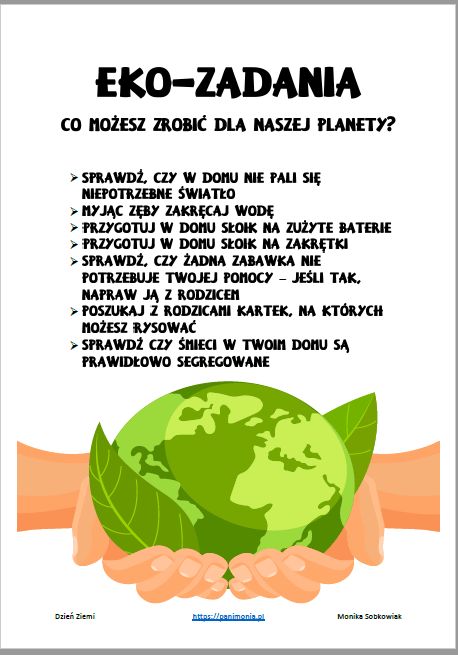 Karty pracy:3latki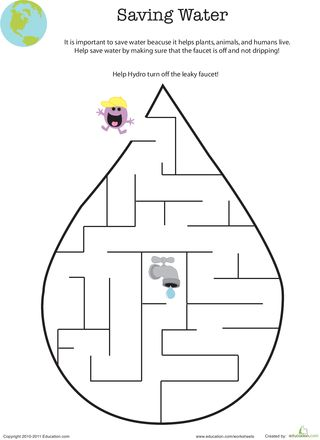 Dodatkowo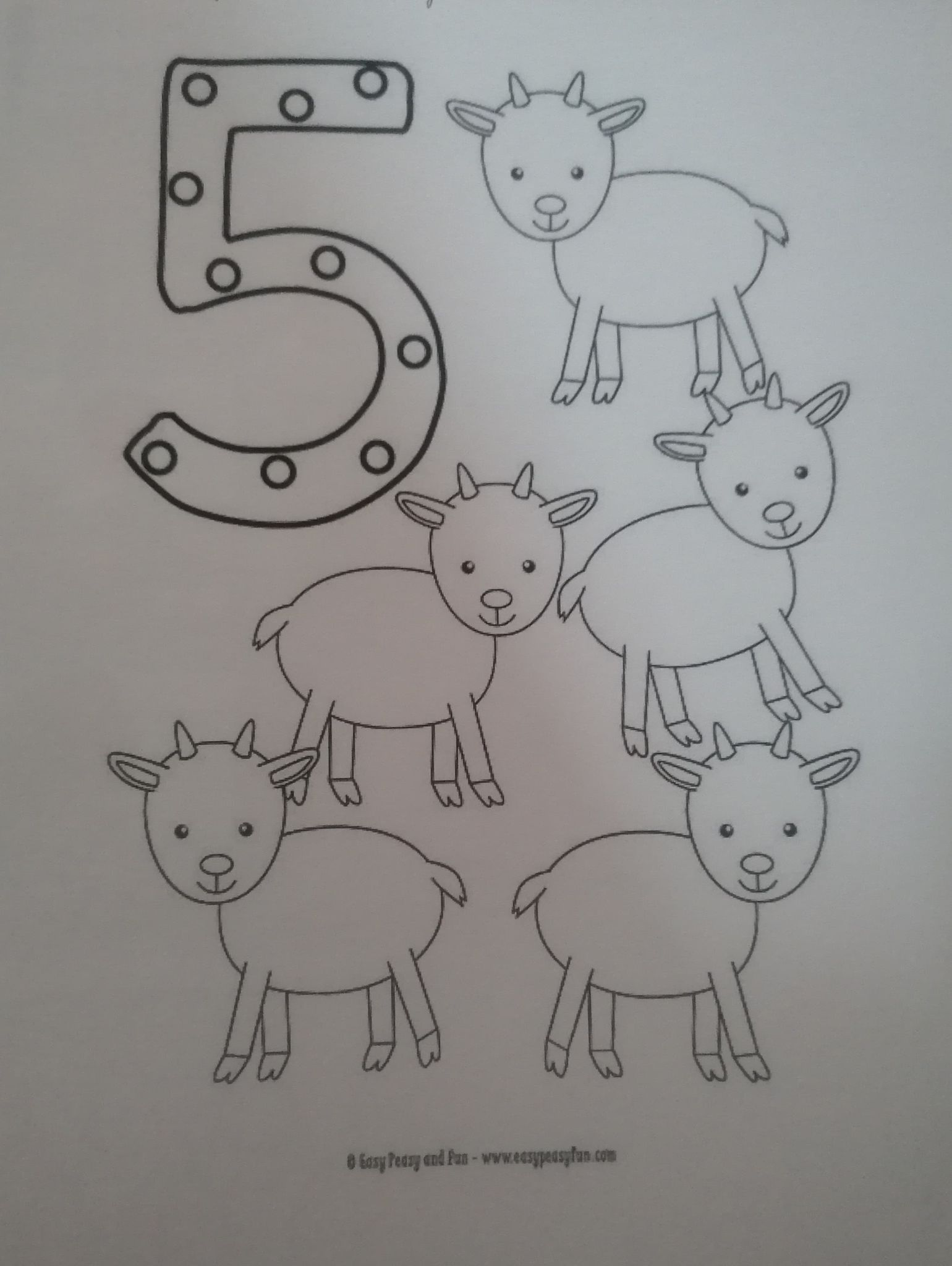 4latki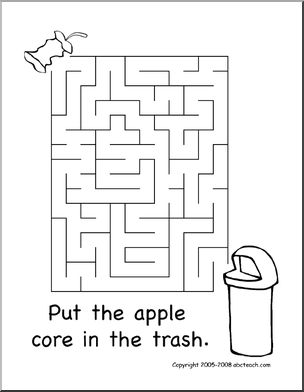 dodatkowo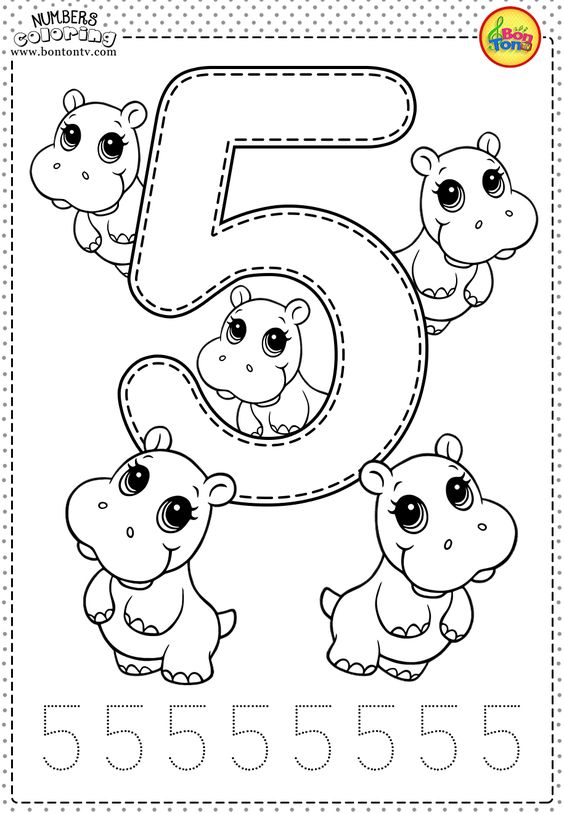 5latkiKarty pracy cz.4 str. 6dodatkowo 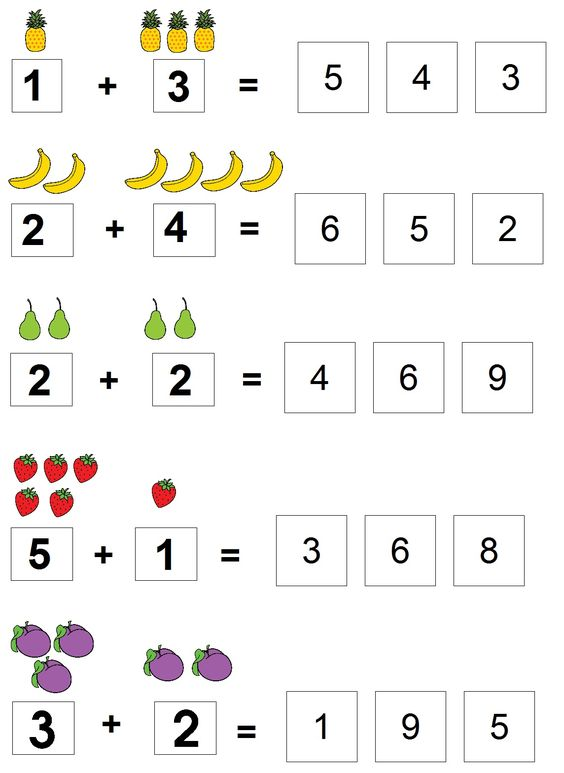   Zadanie plastyczne dla wszystkich Nasza planeta Ziemia.  (wydzieranka, wyklejanka)